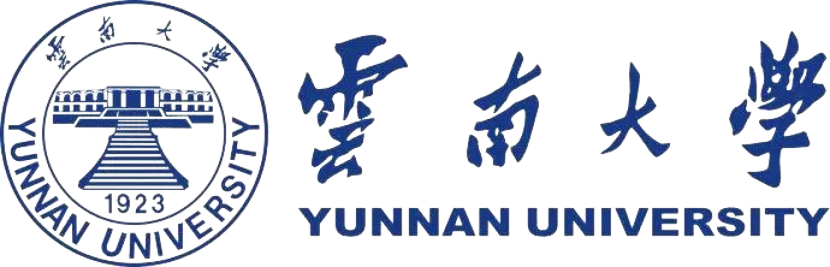 2023年材料与能源学院研究生复试资格审查考生编号：                      专业名称：                      姓    名：                      日期： 年 月 日